2023 YILI BİLANÇO 2023 YILI BİLANÇO 2023 YILI BİLANÇO 2023 YILI BİLANÇO 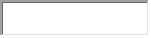 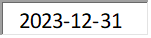 Giderlerİşlem TipiÖdeme Miktarı (TL)İşlem TipiÖdeme Miktarı (TL)2022 yılından devir199.094,92Personel Gider ve Ödemeleri539.576,77Kantin kira geliri78.523,00Vergi Ödemeleri2.768,40Banka Faiz Gelirleri51.162,34Sabit Giderler5.297,43Etkinlik ve Organizasyon Gelirleri93.105,00Bilişim Araçları Bakım Onarım Giderleri3.000,00Okula Yapılan Yardımlar (Nakdi)541.518,29Genel Hizmetler5.317,20Kırtasiye ve Büro Malzemeleri Alımı11.769,00Bağış İade15.513,39Yarışma-Proje Giderleri1.400,00Genel Onarımlar14.544,00Belirtilen Tarihte Toplam Gelir Miktarı:963.403,55Belirtilen Tarihte Toplam Gider Miktarı:599.186,19 2024 yılına Devir  Bakiye: 2024 yılına Devir  Bakiye:364.217,36